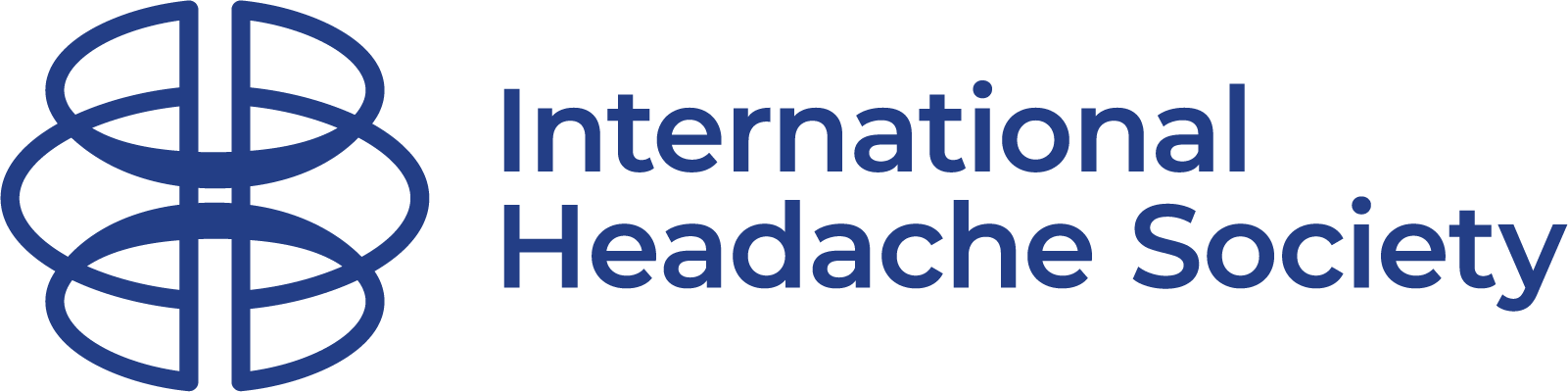 IHS Clinical and Basic Science Headache Research Fellowship Award 2023Information and application formInformation for ApplicantsIntroductionThe IHS fellowship award aims to support innovative and impactful research from young investigators, promote the career of young investigators in the field of headache, and increase the knowledge base of headache disorders. Applications for basic or clinical science headache research, or a combination of basic and clinical research, will be considered. IHS will aim to offer one basic and one clinical science fellowship (or one combination).Length of tenureFunding is provided for a 1-year fellowship.Language requirementsThe applicant must be able to communicate well in the language of the host country or in English if the host is agreeable. ValueThe award is designed to provide funding to cover the fellow’s salary costs based on the local economic context of where the fellowship is taking place. The maximum amount of the total yearly grant is GBP 50,000 (12 months). Awards are to be received by the host institution – no administrative expenses should be deducted from the grant award. In exceptional circumstances (such as in the case that the host institutions will withhold administrative expenses) awards may be paid directly to the fellow. Payment is usually made in three instalments: GBP 20,000 2 months prior to start of fellowship, GBP 15,000 after 3 months and GBP 15,000 after 6 months. The second two payments are subject to reports being received from the fellow and signed by the mentor.Funding transparencyBoth the host institution and the institute where the applicant is employed must complete the ‘Other support’ form in the application process. The other support form must specify all currently available funding for the hosting PI and the PI where the applicant is employed at the time of completing the application. Host organisationThe applicant must identify and contact the desired mentor and host organisation. All liaison with the host organisation is done by the applicant.The host organisation must have accepted the candidate for the Short-stay Scholarship and the mentor must be a member of IHS. The applicant and the mentor must have agreed on a provisional programme and the learning outcomes and objectives.The host organisation must ensure that the award holder is made aware of his / her responsibilities during the placement. Failure to comply with these conditions may lead to termination of the award and the society reserves the right to recover the funds in part or fully.Important: Applicants should contact the mentor to request a placement before submitting the application.Essential criteriaThe applicant and mentor must be professionally involved in the treatment, research or management of headache disordersThe applicant should be within 6 years of completing training (MD, PhD, specialty training, whatever was last) not including non-professional periodsThe applicant should not have previously received an IHS fellowship awardThe applicant must be able to communicate well in the language of the host country or in English if the host is agreeable.The applicant and mentor must be members of IHS The host institution must be different from the home institution and preferably, but not necessarily, in another country. The applicant should not currently be working with the future mentor. In special cases applications on this basis will be accepted if the current working period has been for less than 12 monthsNo geographical restriction on the host institution shall be appliedReportingThe award holder must submit interim reports after 3 and 6 months of starting the fellowship, and a final report within 3 months following the end of the fellowship period. All reports must be signed and approved by the mentor. All payments may be recovered if the final report is not received within 6 months of the end of the fellowship period.IHS will also request annual updates for 5 years following the end of the fellowship period.Data presentationThe award holder must present the results of his / her research at the next IHS congress (IHC) following completion of the fellowship (unless the congress is held less than 1 month following completion). IHS contributionThe society’s contribution to the accomplishment of the fellowship should be acknowledged in all publications or presentations related to the research.Insurance and logisticsThe award holder must make his / her own arrangements for travel and accommodation. Any insurance-related matters for the duration of the programme will be the entire responsibility of the award holder.ApplicationEach application must include:Fellowship proposal following the template in the Aims and plan section Updated curriculum vitae of the applicant (to include personal data, qualifications, language ability, academic training, clinical experience, research experience, honours achieved, full bibliography and any other material thought to be appropriate)Copy of most recent qualification certificateTwo reference letters (other than the fellowship mentor)Updated short curriculum vitae of the fellowship mentorConfirmation letter of support and acceptance from the host institution or fellowship mentor (to include where appropriate a description of the clinical programme, hours of work, type of work, time in the office / hospital, level of patient care)Completed ‘Other support’ formApplications received by the IHS Administrative Office will be evaluated to ensure they fulfil all the required eligibility criteria. Incomplete or incorrect applications will not be considered further. Complete and accurate applications will be submitted for evaluation to the IHS Fellowship Review Committee. Applicants will be informed of a definitive decision by email as soon as practical. Deadline for applications: 8 May 2023Applications and supporting documents should be sent by email to Carol Taylor: carol.taylor@i-h-s.orgApplicants will be notified within 2 months of the deadline. The fellowship should commence within 4 months of acceptance.Data protectionTo meet the society’s obligations for member’s accountability, some details of Awards will be made available on the society’s website, reports, documents or mailing lists.Protection of any intellectual property will be fully respected. Nevertheless, and with the consent of the award holder, the society may share the findings from the research fellowship with its members via its website or owned publications.Application information will be shared only with the Fellowship Review Committee, and IHS Officers if deemed necessary.Please see the full IHS Data Privacy Policy here.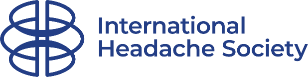 IHS Fellowship 2023Application deadline: 8 May 2023Required informationGeneral Fellowship* The applicant should not be currently working with the mentorFinancial informationResearch detailsRequired documentation (check list)A clear fellowship proposal (documentation above)Updated curriculum vitae of the applicant (including academic record (degree, subject, institution, year, etc.)Copy of most recent qualification certificateCopy of passportTwo reference letters (other than the fellowship mentor)Updated curriculum vitae of the fellowship mentorCompleted mentor section (please see the last page of this document)Confirmation letter of the fellowship acceptance from the host institution and mentorAcceptance I have carefully read and completed the above application form and attached all the requested documentation. If my application is successful I agree to abide by the rules and regulations for this award.Signature: ____________________________ Date: ___________________________________Return this form and supporting documents by email to Carol Taylor by 8 May 2023carol.taylor@i-h-s.orgIHS Fellowship 2023Application deadline: 8 May 2023MENTOR SECTIONThis section must be completed by the fellowship mentor IN CONFIDENCE AND MUST BE SENT INDEPENDENTLY from the full application and related documentation by email to carol.taylor@i-h-s.org by 8 May 2023Signature: ____________________________ Date: ___________________________________IHS Clinical and Basic Science Headache Research Fellowship Award 2023Other support form(to be completed by applicant and host institution)Name Nationality Date of birthFull contact address Current working addressCurrent status (training in headache, if no longer training, when training ended and details of last qualification)Institutional email address Telephone Length of the fellowship Proposed dates(to commence before November 2023)Proposed locationInstitution nameInstitution addressMentor name*Mentor contact details Title of proposed study Amount requested For remuneration & related costs:For travel:For subsistence (based on no. of days):For other expenses (justify in full):Total amount: _____________________ Would you be granted paid leave of absence to take up this fellowship?YES/ NO If YES please state the amount _____________________Will you benefit from any other source of financing to complete the fellowship and also declare any funding received after being awarded the fellowshipYES/ NO If YES please state the source and the amount Will the host institution offer financial support or have received funding from an external source for the research projectYES/ NO If YES please state the source and the amount Reasons for choosing the host institution and mentor Aims and plan of the project Please structure following the given templateTitle:Abstract: (<½ page)Hypothesis and objectives: (< ½ page)Background: (< 1 page)Methods and statistical plan: (< 1 page)Relevance: (< ½ page)Deliverables and timelines (table or Gantt chart)Potential future impact of the project on the headache fieldWhat do you expect to gain from the fellowship?Future impact of the fellowship and project on your career Applicant’s nameTitle of proposed studyMentor’s nameInstitution’s nameMentor’s contact detailsAddress:Tel: _______________________ Fax: _______________________Email: _____________________Applicant’s scientific ability and suitability for this fellowship Why is your institution appropriate to hold this specific fellowship?Please provide details of any funding received by institution to support this researchGrant / application numberFunding bodyPrincipal investigatorDates of researchResearch titleGrant funding (GBP, €, US$)Brief description (2-3 sentence)Example:A12345-01NIH/NINDSJ Smith01-01-19 to 31-12-23Non-pharmacological treatment of tension-type headache$ 100,000Non-pharmacological treatments for headache include behavioral treatments such as cognitive-behavioral therapy, relaxation…..